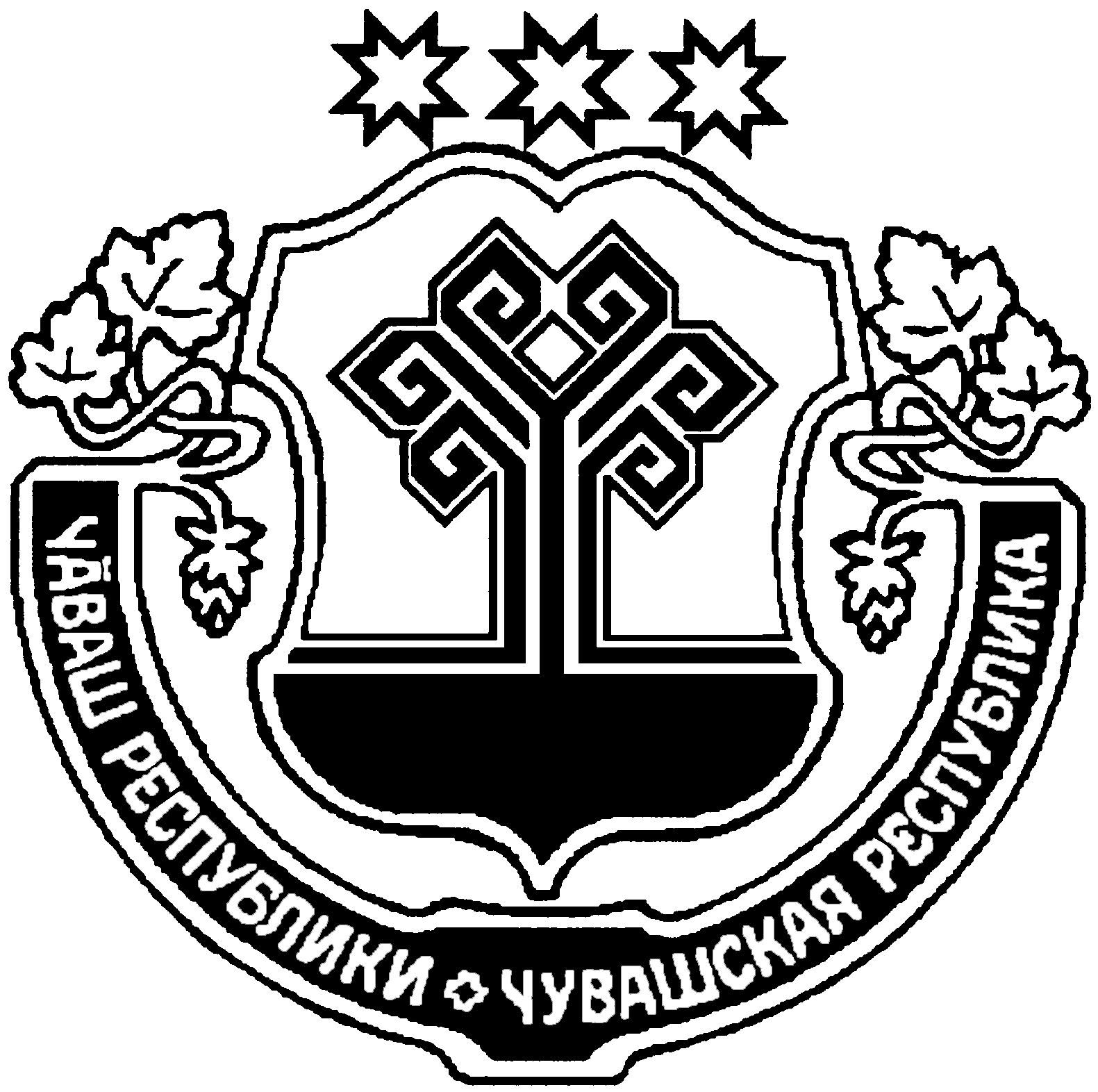 О внесении изменений в административный регламент администрации Чутеевского сельского поселения по  предоставлению муниципальной услуги «Отчуждение недвижимого имущества, находящегося в муниципальной собственности Чутеевского сельского поселения Янтиковского района Чувашской Республики и арендуемого субъектами малого и среднего предпринимательства»Руководствуясь с Федеральным законом от 27.07.2010 № 210-ФЗ «Об организации предоставления государственных и муниципальных услуг», администрация Чутеевского сельского поселения Янтиковского района п о с т а н о в л я е т:1. Внести в административный регламент администрации Чутеевского сельского поселения по  предоставлению муниципальной услуги «Отчуждение недвижимого имущества, находящегося в муниципальной собственности Чутеевского сельского поселения Янтиковского района Чувашской Республики и арендуемого субъектами малого и среднего предпринимательства» (далее - Регламент), утвержденный постановлением администрации Чутеевского сельского поселения от 13.10.2020 № 42, следующие изменения:1) раздел 5 Регламента дополнить пунктом 106.1. следующего содержания:«106.1. В случае признания жалобы подлежащей удовлетворению в ответе заявителю, дается информация о действиях, осуществляемых органом, предоставляющим государственную услугу, органом, предоставляющим муниципальную услугу, многофункциональным центром либо организацией, предусмотренной частью 1.1. статьи 16 Федерального закона № 210-ФЗ «Об организации предоставления государственных и муниципальных услуг», в целях незамедлительного устранения выявленных нарушений при оказании государственной или муниципальной услуги, а также приносятся извинения за доставленные неудобства и указывается информация о дальнейших действиях, которые необходимо совершить заявителю в целях получения государственной или муниципальной услуги.»;2) раздел 5 Регламента дополнить пунктом 106.2. следующего содержания:«106.2. В случае признания жалобы не подлежащей удовлетворению в ответе заявителю, даются аргументированные разъяснения о причинах принятого решения, а также информация о порядке обжалования принятого решения.»;3) раздел 5 Регламента дополнить пунктом 106.3. следующего содержания:«106.3. Жалобы, поданные заявителями в рамках внесудебного обжалования решений (действий) лиц, предоставляющих муниципальную услугу рассматривается в течение 15 рабочих дней со дня ее регистрации.».2. Настоящее постановление вступает в силу после его официального опубликования.Глава Чутеевскогосельского поселения                                                                         Г.П.КукловЧУВАШСКАЯ РЕСПУБЛИКАЯНТИКОВСКИЙ РАЙОНЧĂВАШ РЕСПУБЛИКИТĂВАЙ РАЙОНĚЧУВАШСКАЯ РЕСПУБЛИКАЯНТИКОВСКИЙ РАЙОНЧУТЕЙ ЯЛ ПОСЕЛЕНИЙĚН АДМИНИСТРАЦИЙĔЙЫШĂНУ 30 ноябрь  2020 ç. 50 №Чутей ялěАДМИНИСТРАЦИЯ ЧУТЕЕВСКОГО СЕЛЬСКОГО ПОСЕЛЕНИЯПОСТАНОВЛЕНИЕ          30  ноября  .  № 50село ЧутеевоЧУТЕЙ ЯЛ ПОСЕЛЕНИЙĚН АДМИНИСТРАЦИЙĔЙЫШĂНУ 30 ноябрь  2020 ç. 50 №Чутей ялě